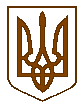 УКРАЇНАБілокриницька   сільська   радаРівненського   району    Рівненської    області(чотирнадцята чергова сесія сьомого скликання)РІШЕННЯвід  27 грудня 2016 року                                                                                   № 338                                                  Про затвердження штатного розпису та тарифних   розрядів  працівників підліткового клубу на 2017 рік               Керуючись Законом України «Про Державний бюджет України на 2014 рік» Постановою Кабінету Міністрів України від 30.08.2002 року № 1298 «Про оплату праці працівників на основі єдиної тарифної сітки розрядів і коефіцієнтів з оплати праці працівників установ, закладів та організацій окремих галузей бюджетної сфери» (зі змінами), керуючись пп.а п.1 ст.32 Закону України  «Про місцеве самоврядування в Україні» іншими чинними нормативними-правовими актами з цих питань, за погодженням з постійними комісіями сільської ради, сесія Білокриницької сільської ради Рівненського району Рівненської областіВИРІШИЛА:Затвердити  штатний розпис підліткового клубу Білокриницької сільської ради в кількості 3шт. один. у складі:Інструктор зі спорту                         1 шт.од.Спеціаліст підліткового клубу          2 шт.од.Всього:                                                 3 шт.од.Затвердити тарифні розряди працівників підліткового клубу:інструктору зі спорту – 6 тарифний розряд;спеціаліст підліткового клубу – 6 тарифний розряд.Контроль за виконанням даного рішення покласти на голову постійної комісії сільської ради з питань бюджету та фінансів О. Зданевич.Сільський голова                                                                                      Т. Гончарук      Пленарне засідання чотирнадцятої чергової сесії Білокриницької сільської ради сьомого скликання27 грудня  2016 року
ВІДОМІСТЬдля поіменного голосування з питання:«Про затвердження штатного розпису та тарифних розрядів працівників  підліткового клубу  на 2017 рік»Голосували:    «за» - 	22	                          «проти» - 	0	                          «утримався» - 	0	                          «не голосував» - 	0	Голова комісії                                                                      ____________________Секретар комісії                                                                   ____________________Член комісії                                                                          ____________________        №з/пПрізвище, ім’я, по батьковіЗаПротиУтри-мавсяНе приймав участь в голосу-ванні1.Гончарук Тетяна Володимирівназа2.Галябар Роман Олександровичза3.Власюк Світлана Андріївназа 4.Данилюк Наталія Василівназа5.Семенюк Марія Петрівназа6.Дем'янчук Віталій Григоровичза7.Зданевич Оксана Данилівназа8.Кисіль Тетяна Михайлівназа9.Панчук Ярослав Петровичза10.Ящук Оксана Костянтинівназа11.Целюк Тетяна Лонгінівназа12.Плетьонка Андрій Васильовичза13.Вовчик Юрій Анатолійовичза14.Дубіч Анатолі Миколайовичза15.Захожа Інна Анатоліївназа16.Морозюк Оксана Дмитрівназа17.Казмірчук Олена Юріївназа18.Денисюк Іван Миколайовичза19.Кравченко Алла Дмитрівназа20.Люльчик Валерій Федоровичза21.Клименко Тарас Володимировичвідсутній22.Ляшецька Надія Миколаївназа23.Ящук Олена АдамівназаВсього:Всього:22